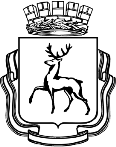 Департамент образования  администрации города Нижнего НовгородаМуниципальное бюджетное дошкольное образовательное учреждение«Детский сад № 119 «Оленёнок»(МБДОУ «Детский сад № 119 «Оленёнок»)ДОКЛАДна тему «Нужно ли в детском саду интерактивное оборудование?»Выполнила:старший воспитательАгеева А.М.г. Нижний Новгород2020 г. Чтобы ответить на вопрос: «Нужно ли в детском саду интерактивное оборудование?»,  необходимо определить, что же такое «интерактивное оборудование» в целом.За последние десятилетия в сфере дошкольного образования произошли значительные изменения, направленные на необходимость использования информационно-коммуникативных технологий (ИКТ) в образовательном процессе в дошкольных образовательных организациях (ДОО). Это обусловлено рядом нормативно-правовых документов: ФЗ «Об образовании», Федеральным государственным образовательным стандартом дошкольного образования (ФГОС ДО), Стратегией развития информационного общества, Концепцией социально-экономического развития страны до 2020 года, Федеральной целевой программой «Электронная Россия» и др. Информационно-коммуникативные технологии в ДОО – это совокупность методов, процессов и программно-технических средств, интегрированных с целью сбора, обработки, хранения, распространения, отображения и использования информации в интересах ее пользователей.Одним из средств ИКТ является интерактивное оборудование. Понятие «интерактив» (от англ. interactive – взаимодействующий) обозначает взаимодействие с пользователем в процессе работы и немедленная реакция на действие пользователя.Соглашусь с мнением В.В. Кучурина, что под электронной наглядностью понимается программное компьютерное средство представления комплекса визуальной гипертекстовой информации разных типов, предъявляемой обучаемому на экране компьютера, как правило, в интерактивном (диалоговом) режиме.Как известно, в дошкольном возрасте ведущим видом деятельности является игра, а интерактивность придаёт электронной наглядности когнитивный (познавательный) характер, вносит игровые и исследовательские компоненты в образовательную деятельность, естественным образом побуждает к анализу свойств изучаемых объектов.Интерактивное оборудование – электронные устройства, которые оказывают педагогу неоценимую помощь в организации образовательного процесса в ДОО. Изучив и проверив на практике некоторые виды интерактивного оборудования, отмечу, что с помощью интерактивного оборудования педагог может показывать обучающимся и создавать презентации по теме занятия, просматривать изображения, видео, прослушивать аудио записи, знакомить детей в игровой форме с материалом дидактического характера, создавая интерактивные игры и задания по всем образовательным областям, в которых сами дети принимают активное участие и многое другое.По мнению многих авторов, использование интерактивного оборудования в образовательном процессе в ДОО способствует:- интегрированию ресурсов единой образовательной информационной среды в рамках одного учебно-методического комплекса;- активизации познавательной деятельности обучающихся путем включения игровых компонентов, что способствует более быстрому усвоению материала дошкольниками;- определению целей обучения и отслеживания результата в усвоении пройденного материала;- переходу от объяснительно-иллюстративного способа обучения к действенному обучению, в котором ребёнок сам принимает активное участие;-педагогу сделать процесс обучения более наглядным и интерактивным;- процессу взаимодействия педагога с обучающимися;- раскрытию индивидуальных способностей детей;- возможности коллективной работы обучающихся.В нашем детском саду используется следующее интерактивное оборудование:- настенные экраны и проекторы, которые обеспечивают наглядность дидактического, информационного материала.          - интерактивные доски и сенсорные панели, с помощью которых педагоги имеют возможность не только демонстрировать любой необходимый материал для образовательного процесса, но и побуждать к активной деятельности дошкольников. Данные интерактивные оборудования могут одновременно воздействовать на звуковое, зрительное и тактильное восприятие обучающегося; - документ-камера, представляет собой электронное устройство, предназначенное для формирования в реальном времени изображений наблюдаемых объектов с целью их отображения в увеличенном виде на экране.Подводя итог вышесказанного, можно с уверенностью сказать, что в настоящее время интерактивное оборудование в детском саду для образовательного процесса просто необходимо.